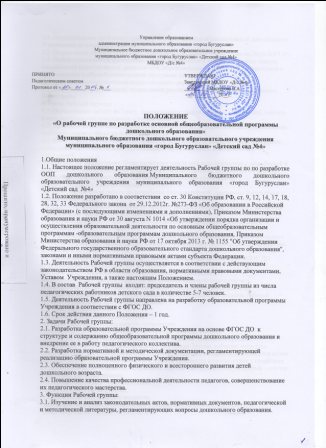 3.2. Осуществление проблемно-ориентированного анализа образовательной деятельности Учреждения за последние три года.3.3. Определение целей и задач образовательной программы Учреждения на 2014–2017 гг.3.4. Выбор содержания и составление учебных (базисного и дополнительного) планов, направлений педагогической деятельности, образовательного процесса в соответствии с требованиями к общеобразовательной программе дошкольного образования и приоритетным осуществлением коррекционного развития детей.3.5. Выработка управленческих направлений реализации образовательной программы Учреждения.4. Права Рабочей группы:4.1. Осуществлять работу по плану, утвержденному руководителем Учреждения, вносить в него необходимые дополнения и коррективы.4.2. Требовать от работников Учреждения необходимую информацию для осуществления глубокого анализа образовательного процесса.4.3. В отдельных случаях при необходимости приглашать на заседание Рабочей группы представителей общественных организаций, образовательных и медицинских учреждений.4.4 Вносить на рассмотрение Педагогического совета вопросы, связанные с разработкой и реализацией проекта внедрения федеральных государственных требований к структуре основной общеобразовательной программы дошкольного образования;5. Ответственность Рабочей группы:5.1. Выполнение плана работы по разработке образовательной программы Учреждения в обозначенные сроки.5.2. Принятие конкретных решений по каждому рассматриваемому вопросу с указанием ответственных лиц и сроков исполнения решений.5.3. Разработку в полном объеме общеобразовательной программы дошкольного образования.  5.4. Соответствие определенных форм, методов и средств организации образовательного процесса возрастным, психофизиологическим особенностям, склонностям, способностям, интересам и потребностям детей.5.5. Соответствие образовательной программы Учреждения требованиям ФГОС ДО.6. Организация деятельности Рабочей группы:6.1. Рабочая группа избирается из администрации Учреждения и высококвалифицированных педагогов, прошедших курсовую подготовку по общеобразовательной программе дошкольного образования сроком на 1 год.6.2. Рабочая  группа является коллегиальным органом. Общее руководство Рабочей группой осуществляет председатель группы.6.3. Председатель группы:- открывает и ведет заседания группы;- осуществляет подсчет результатов голосования;- подписывает от имени и по поручению группы запросы, письма;- отчитывается перед Педагогическим Советом о работе  творческой группы;6.4. Из своего состава на первом заседании творческая  группа  избирает секретаря.Секретарь ведет протоколы заседаний творческой  группы, которые подписываются всеми членами группы. Протоколы творческой  группы сшиваются в соответствии с правилами по делопроизводству и сдаются на хранение. Протоколы группы носят открытый характер и доступны для ознакомления.6.5. Члены творческой  группы обязаны:- присутствовать на заседаниях;- голосовать по обсуждаемым вопросам;- исполнять поручения, в соответствии с решениями творческой  группы.Члены творческой  группы  имеют право:- знакомиться с материалами и документами, поступающими в группу;- участвовать в обсуждении повестки дня, вносить предложения по повестке дня;- в письменном виде высказывать особые мнения;- ставить на голосование предлагаемые ими вопросы.6.6. Оперативные совещания Рабочей группы проводятся по мере необходимости, но не реже двух раз в месяц.6.7. Деятельность Рабочей группы осуществляется по плану, утвержденному руководителем Учреждения, с указанием соответствующих мероприятий.6.8. Результаты работы Рабочей группы доводятся до сведения педагогических работников на педагогическом совете.7. Делопроизводство:7.1. Оперативные совещания Рабочей группы оформляются протоколом. Протоколы составляются секретарем и подписываются председателем Рабочей группы.7.2. Нумерация протоколов ведется от начала учебного  года.7.3. Анализ работы Рабочей группы за истекший период представляется в письменном отчете председателем Рабочей группы.8. Заключительные положения:8.1. Настоящее Положение вступает в действие с момента утверждения и издания приказа руководителя Учреждения.8.2. Изменения и дополнения вносятся в настоящее Положение по мере необходимости и подлежат утверждению руководителем Учреждения.